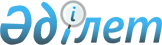 О внесении изменений и дополнений в некоторые приказы Министра сельского хозяйства Республики Казахстан
					
			Утративший силу
			
			
		
					Приказ Министра сельского хозяйства Республики Казахстан от 28 мая 2007 года № 355. Зарегистрирован в Министерстве юстиции Республики Казахстан 22 июня 2007 года № 4756. Утратил силу приказом Министра сельского хозяйства Республики Казахстан от 17 января 2012 года № 10-1/18

      Сноска. Утратил силу приказом Министра сельского хозяйства РК от 17.01.2012 № 10-1/18.      В соответствии с  Законом Республики Казахстан от 29 декабря 2006 года "О внесении изменений и дополнений в некоторые законодательные акты Республики Казахстан по вопросам технического регулирования"  ПРИКАЗЫВАЮ : 

      1. Внести в приказ Министра сельского хозяйства Республики Казахстан от 19 апреля 2004 года  N 226 "Об утверждении Требований к порядку экспертизы качества зерна и выдаче сертификата качества зерна" (зарегистрирован в Реестре государственной регистрации нормативных правовых актов под N 2841; опубликован в Бюллетене нормативных правовых актов центральных и иных государственных органов Республики Казахстан, 2004 г., N 29-32, ст. 965) следующие изменения и дополнения: 

      в заголовке и в пункте 1 слово "сертификата" заменить словом "паспорта"; 

      в Требованиях к порядку экспертизы качества зерна и выдаче сертификата качества зерна, утвержденных указанным приказом: 

      в заголовке слово "сертификата" заменить словом "паспорта"; 

      в преамбуле слова ", постановлением Правительства Республики Казахстан от 8 января 1997 года N 21 "Об упрощении порядка оформления необходимых документов при экспорте и внутренней реализации зерна и продуктов его переработки" исключить; 

      по всему тексту слова "сертификата", "сертификат", "сертификате", "сертификатов" заменить соответственно словами "паспорта", "паспорт", "паспорте", "паспортов"; 

      по всему тексту слова "стандарта", "стандарту", "стандартом" заменить соответственно словами "нормативного документа по стандартизации", "нормативному документу по стандартизации", "нормативным документом по стандартизации"; 

      по всему тексту слова ", технических условий", "техническими условиями" исключить; 

      в пунктах 2, 3 слова "уполномоченным органом по стандартизации, метрологии и сертификации" заменить словами "органом по аккредитации"; 

      в пункте 9: 

      в абзаце первом слово "(приложение 1)" заменить словами "на проведение экспертизы качества зерна согласно приложению 1 к настоящим Требованиям"; 

      абзац второй исключить; 

      в пункте 11 слова "пригодности к перевозке зерна" заменить словами "зараженности вредителями"; 

      первое предложение пункта 12 изложить в следующей редакции: 

      "При выявлении одного из случаев, перечисленных в пункте 11 настоящих Требований, должен быть составлен акт браковки транспортного средства согласно приложению 3 к настоящим Требованиям."; 

      в пункте 14: 

      слово "(приложение 4)" заменить словами "согласно приложению 4 к настоящим Требованиям"; 

      слово "(приложение 5)" заменить словами "согласно приложению 5 к настоящим Требованиям"; 

      в пункте 16: 

      в абзаце первом после слова "лаборатории" дополнить словами "по экспертизе качества зерна"; 

      абзац второй изложить в следующей редакции: 

      "В этом случае отобранная проба, опечатанная и подписанная специалистом лаборатории по экспертизе качества зерна и заявителем, должна быть направлена в другую лабораторию по экспертизе качества зерна с заявкой согласно приложению 6 к настоящим Требованиям. Лаборатория по экспертизе качества зерна, проводившая испытания по данному показателю, должна выдать результат испытаний согласно приложению 7 к настоящим Требованиям."; 

      пункт 17 изложить в следующей редакции: 

      "17. Результаты испытаний должны быть оформлены протоколом испытаний согласно приложению 8 к настоящим Требованиям в двух экземплярах и зарегистрированы в журнале формы N 2 согласно приложению 9 к настоящим Требованиям. Один экземпляр протокола испытаний вручается заявителю, второй остается в лаборатории по экспертизе качества зерна."; 

      в пункте 18: 

      слово "(приложение 10)" заменить словами "по форме согласно приложению 10 к настоящим Требованиям"; 

      в третьем предложении после слов "остается в лаборатории" дополнить словами "по экспертизе качества зерна"; 

      в пункте 20 после слов "храниться в лаборатории" дополнить словами "по экспертизе качества зерна"; 

      в пункте 21 после слова "лабораторией" дополнить словами "по экспертизе качества зерна"; 

      в пункте 22: 

      в абзаце пятнадцатом после слов "Нормативные документы" дополнить словами "по стандартизации и (или) контракт"; 

      абзац семнадцатый изложить в следующей редакции: 

      "Тип" - номер типа по стандарту должен быть проставлен римской цифрой. На смесь типов номера и их состав следует проставить в порядке преобладания."; 

      абзац восемнадцатый изложить в следующей редакции: 

      "Подтип" - номер подтипа должен быть проставлен арабской цифрой. На смесь подтипов указывают номера подтипов в порядке преобладания и их состав."; 

      в абзаце пятьдесят восьмом слова "мг/кг" заменить словами "миллиграмм на килограмм"; 

      в пункте 25 слова ", утвержденную уполномоченным органом по стандартизации, метрологии и сертификации" исключить; 

      в пункте 27 слова ", по форме в соответствии с приложением 10" заменить словами "в области зернового рынка, по форме согласно приложению 10 к настоящим Требованиям"; 

      в пункте 28 слова "по стандартизации, метрологии и сертификации" заменить словами "в области зернового рынка"; 

      приложения 1, 3, 8, 9 к указанным Требованиям изложить в редакции согласно приложениям 1, 2, 3, 4 к настоящему приказу; 

      приложение 2 к указанным Требованиям исключить; 

      в приложениях 4, 5, 6, 7 к указанным Требованиям в правом верхнем углу слово "сертификата" заменить словом "паспорта"; 

      в приложении 10 к указанным Требованиям: 

      в правом верхнем углу слово "сертификата" заменить словом "паспорта"; 

      по всему тексту слова "сертификат", "сертификата" заменить соответственно словами "паспорт", "паспорта"; 

      после слов "Нормативные документы" дополнить словами "по стандартизации и (или) контракт". 

      2. Внести в приказ Министра сельского хозяйства Республики Казахстан от 11 марта 2005 года  N 195 "Об утверждении Правил ведения количественно-качественного учета зерна" (зарегистрирован в Реестре государственной регистрации нормативных правовых актов под N 3545; опубликован "Юридическая газета" от 23 декабря 2005 года N 240-241 (974-975)) следующие изменения: 

      в  Правилах ведения количественно-качественного учета зерна, утвержденных указанным приказом: 

      по всему тексту слова "сертификатом", "сертификатов", "сертификат", "сертификатами", "сертификата", "сертификату", "сертификате" заменить соответственно словами "паспортом", "паспортов", "паспорт", "паспортами", "паспорта", "паспорту", "паспорте". 

      3. Департаменту земледелия и фитосанитарной безопасности (Буць А.А.) в установленном законодательством порядке обеспечить государственную регистрацию настоящего приказа в Министерстве юстиции Республики Казахстан. 

      4. Настоящий приказ вводится в действие по истечении десяти календарных дней со дня его первого официального опубликования, за исключением абзаца девятого пункта 1, который вводится в действие с 1 июля 2007 года.       Министр       Согласовано 

      Председатель Комитета 

      по техническому регулированию и 

      метрологии Министерства индустрии и 

      торговли Республики Казахстан 

Приложение 1              

к приказу Министра          

сельского хозяйства         

Республики Казахстан        

от 28 мая 2007 года N 355     Приложение 1             

к Требованиям к порядку      

экспертизы качества зерна и    

выдаче паспорта качества зерна  "__" ________ 200_г.                                   Заявка 

                  на проведение экспертизы качества зерна N__ Заявитель _________________________________________________________ 

Адрес _____________________________________________________________ 

Телефон, факс _____________________________________________________ 

Просим провести экспертизу качества партии зерна __________________ 

___________________________________________________________________ 

                         наименование культуры 

массой тонн ________, хранящейся на хлебоприемном предприятии______ 

______________, предназначенной для отгрузки ______________________, 

наименование                                страна назначения станция назначения __________________, получатель ________________. Зерно, подлежащее экспертизе, должно соответствовать требованиям___ 

___________________________________________________________________ 

                 номер стандарта и (или) контракта Отгрузка производится ________________________________ 

                               дата отгрузки 

Отбор проб производится согласно ________________________ 

                                      номер стандарта Испытания проводятся по следующим показателям и методам испытаний: 

__________________________   _________________   _________________ 

  наименование показателя     номер стандарта         норма 

__________________________   _________________   _________________ 

__________________________   _________________   _________________ 

__________________________   _________________   _________________ Обязуемся оплатить в соответствии с договором ____________ расходы, 

связанные с процедурой экспертизы качества зерна, независимо от ее 

результатов. Заявитель _____________    ______________ 

             подпись            Ф.И.О. М.П. 

Направлена для исполнения специалисту лаборатории: ________________ 

Отметка об исполнении: ____________________________________________ 

Приложение 2              

к приказу Министра          

сельского хозяйства         

Республики Казахстан        

от 28 мая 2007 года N 355     Приложение 3             

к Требованиям к порядку      

экспертизы качества зерна и    

выдаче паспорта качества зерна                                         Акт 

                        браковки транспортного средства "___" __________ 200_г.                     _______________________ 

                                               наименование ХПП       Нами, комиссией в составе: специалиста лаборатории по экспер- 

тизе качества зерна _______________________, представителя заявителя 

                (наименование лаборатории, Ф.И.О.) 

__________________________, представителя хлебоприемного предприятия 

   (должность, Ф.И.О.) 

____________________________________________________________________ 

                         (должность, Ф.И.О.) 

установлено, что транспортные средства _____________________________ 

____________________________________________________________________ 

                 (наименование и NN транспортных средств) непригодны для транспортировки зерна ввиду наличия: посторонних 

веществ, остатков зерна, постороннего запаха, зараженности вредите- 

лями (нужное подчеркнуть). Подписи: 

Специалист: 

Представитель хлебоприемного предприятия: 

Представитель заявителя: 

Приложение 3              

к приказу Министра          

сельского хозяйства         

Республики Казахстан        

от 28 мая 2007 года N 355     Приложение 8             

к Требованиям к порядку      

экспертизы качества зерна и    

выдаче паспорта качества зерна  _____________________________________________________ 

наименование лаборатории по экспертизе качества зерна Адрес:                                   Аттестат аккредитации N____ 

Телефон/факс:                            от "___" _______ 200_года             Протокол испытаний N __ от "___" _________200_года                                     Кол-во стр.____ Пробы, поступившей с актом отбора от ______________________________ 

Проба отобрана _______________ Место отбора пробы _________________ 

                    (кем) Дата и время поступления пробы "__"_________ 200_г. час._____мин. 

Заявитель _________________________________________________________ 

Адрес _____________________________________________________________ 

Урожай 200_ г. Масса партии _____________ Масса пробы _____________ 

Вид зерна _____________ Происхождение ___________ класс ___________ 

Вид испытаний ________ на соответствие требованиям ________________ Код ТН ВЭД        Код КП ВЭД    (N заявки от "__" ________ 200_ г.) Дата проведения испытаний    Температура окружающей среды,  о С: 

Относительная влажность, %: Исполнители: 

Заведующий лабораторией: 

Испытания проведены в соответствии с условиями аккредитации. 

Протокол распространяется на пробу, подвергнутую испытаниям. 

Частичная или полная перепечатка протокола испытаний без разрешения 

лаборатории по экспертизе качества зерна _______________ запрещена. 

                                           наименование 

Приложение 4              

к приказу Министра          

сельского хозяйства         

Республики Казахстан        

от 28 мая 2007 года N 355     Приложение 9             

к Требованиям к порядку      

экспертизы качества зерна и    

выдаче паспорта качества зерна                                   Форма N 2                          Журнал регистрации и выдачи 

                протокола испытаний и паспорта качества зерна 
					© 2012. РГП на ПХВ «Институт законодательства и правовой информации Республики Казахстан» Министерства юстиции Республики Казахстан
				Наименование 

показателей Стандарты 

на методы 

испытаний Нормы 

по заявке Фактические 

показатели N 

п/п N и дата 

протокола 

испытаний 

и дата Примечание 

(N и дата 

результата 

испытаний 

другой 

лаборатории) Ф.И.О. 

специа- 

листа, 

прово- 

дившего 

испытания N 

паспорта 

качества 

зерна Дата и 

подпись 

заявителя о 

получении 

паспорта 

качества 

зерна 1 2 3 4 5 6 